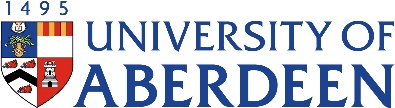 
EVALUATION OF ANNUAL REVIEWMy Annual Review provided a useful opportunity for me to reflect on my performance over the past year. Strongly AgreeAgreeNot SureDisagreeStrongly DisagreeMy Annual Review has enabled me to discuss important matters related to my development with my reviewer.Strongly AgreeAgreeNot SureDisagreeStrongly DisagreeFollowing my annual review I am now clearer on what is expected of me for the following year.Strongly AgreeAgreeNot SureDisagreeStrongly DisagreeThe guidance notes provided for the Annual Review process were usefulStrongly AgreeAgreeNot SureDisagreeStrongly DisagreeThe Annual Review form was easy to follow and well laid outStrongly AgreeAgreeNot SureDisagreeStrongly DisagreeI intend to make time to reflect on my Annual Review paperwork in order to review and update the objectives setStrongly AgreeAgreeNot SureDisagreeStrongly DisagreeIs there anything you particularly liked about Annual Review?Is there anything you particularly disliked about Annual Review?Do you have any further comments in regards to the Annual Review process?Please return the Evaluation form to the Coordinator of School/Section Annual Review Exercise.